NAVODILA ZA DELO DOMA – 8. 6. – 12. 6. 2020INTERESNA DEJAVNOST - ŠPORT Pozdravljeni otroci! Vemo, da je dela veliko...vemo, da migate tudi pri uri športa...tukaj imate dodatne vaje za sprostitev  RAZGIBAVANJEPovabi bližnje in naj se skupaj dan začne  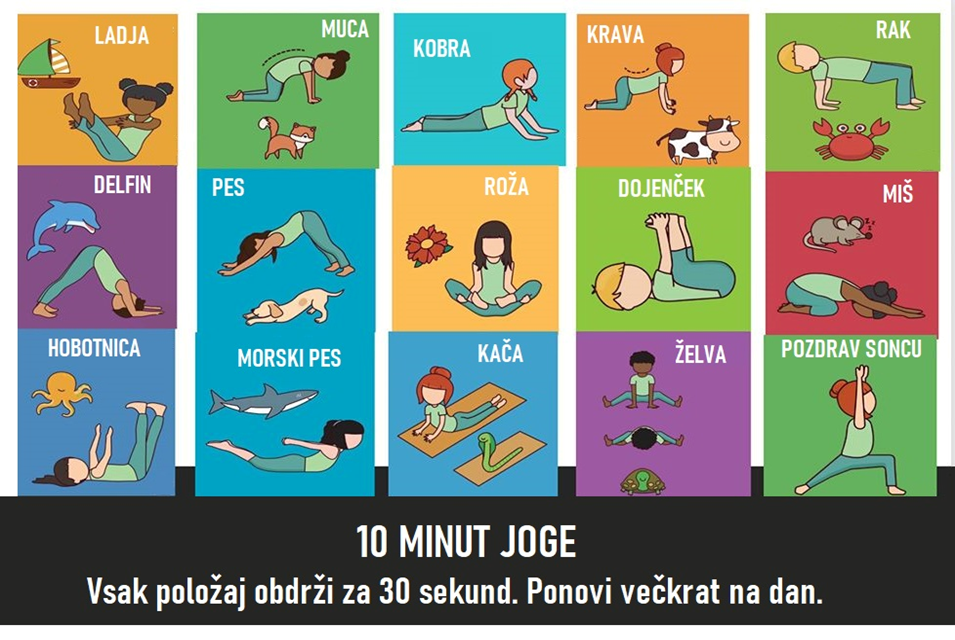 Antonija Zakšek, prof.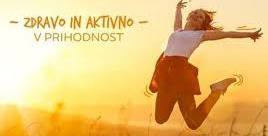 